BILAN DU COMPORTEMENT EN FIN DE PERIODE :BILAN DU COMPORTEMENT EN FIN DE PERIODE :BILAN DU COMPORTEMENT EN FIN DE PERIODE :BILAN DU COMPORTEMENT EN FIN DE PERIODE :BILAN DU COMPORTEMENT EN FIN DE PERIODE :Période 1Du 9/09 au 13/10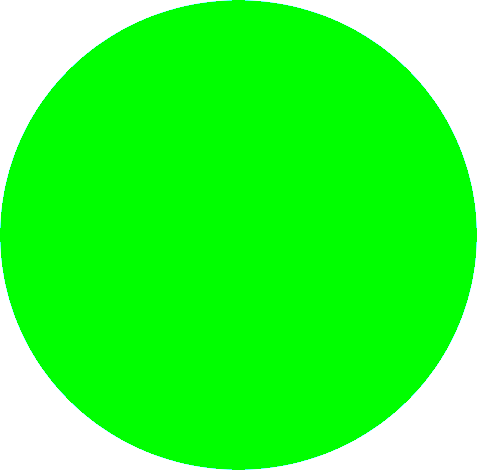 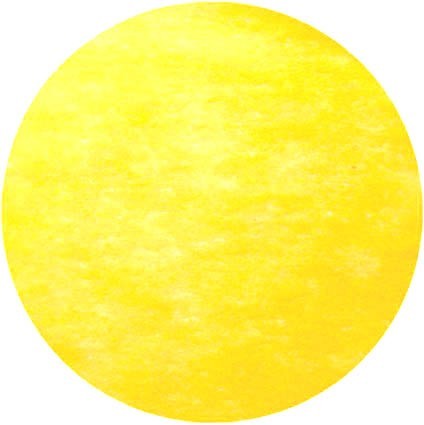 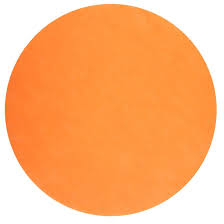 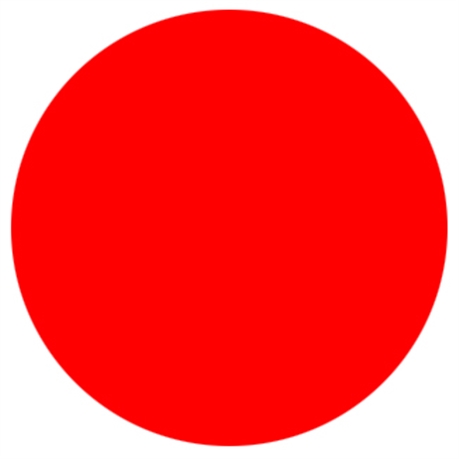 Signature des parentsSemaine 1 du 09/09 au 13/09Semaine 2 du 16/09 au 20/09Semaine 3 du 23/09 au 27/09Semaine 4 du 30/10 au 04/10Semaine 5 du 07/10 au 11/10Semaine 6 du 14/10 au 18/10Période 2Du 12/11 au 20/12Signature des parentsSemaine 1 du 04/11 au 08/11Semaine 2 du 12/11 au 15/11Semaine 3 du 18/11 au 22/11Semaine 4 du 25/11 au 29/11Semaine 5 du 02/12 au 06/12Semaine 6 du 09/12 au 13/12Semaine 7 du 16/12 au 20/12Période 3Du 06/01 au 14/02Signature des parentsSemaine 1 du 06/01 au 10/01Semaine 2 du 13/01 au 17/01Semaine 3 du 20/01 au 24/01Semaine 4 du 27/01 au 31/01Semaine 5 du 03/02 au 07/02Semaine 6 du 10/02 au 14/02Période 4Du 02/03 au 03/04Signature des parentsSemaine 1 du 02/03 au 06/03Semaine 2 du 09/03 au 13/03Semaine 3 du 16/03 au 20/03Semaine 4 du 23/03 au 27/03Semaine 5 du 30/03 au 03/04Période 5Du 20/04 au 22/06Signature des parentsSemaine 1 du 20/04 au 24/04Semaine 2 du 27/04 au 01/05Semaine 3 du 04/05 au 08/05Semaine 4 du 11/05 au 15/05Semaine 5 du 18/05 au 22/05Semaine 6 du 25/05 au 29/05Semaine 7 du 01/06 au 05/06Semaine 8 du 08/06 au 12/06Semaine 9 du 15/06 au 19/06Semaine 10 du 22/06 au 26/06